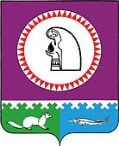 В соответствии с Положением о кадровом резерве, резерве управленческих кадров для замещения должностей муниципальной службы в органах местного самоуправления Октябрьского района, утвержденного постановлением главы Октябрьского района                                   от 10.05.2016 № 35, на основании решения комиссии по формированию кадрового резерва для замещения должностей муниципальной службы в органах местного самоуправления Октябрьского района (протоколы от 24.09.2018 № 1, от 05.10.2018 № 2):1. Включить в кадровый резерв для замещения должностей муниципальной службы органов местного самоуправления Октябрьского района следующих лиц:1.1. На должность заместителя начальника Управления жилищно-коммунального хозяйства и строительства администрации Октябрьского района:- Дяченко Алексея Алексеевича – специалиста-эксперта отдела строительства                                      и капитального ремонта Управления жилищно-коммунального хозяйства и строительства администрации Октябрьского района;- Сандакова Константина Александровича, заведующего отделом по вопросам жилищно-коммунального хозяйства Управления жилищно-коммунального хозяйства                        и строительства администрации Октябрьского района.1.2. На должность заведующего отделом транспорта и связи администрации Октябрьского района:- Сандакова Константина Александровича, заведующего отделом по вопросам жилищно-коммунального хозяйства Управления жилищно-коммунального хозяйства                              и строительства администрации Октябрьского района.1.3. На должность заведующего отделом по организации работы с обращениями граждан администрации Октябрьского района:- Петручик Ольгу Владимировну – главного специалиста организационно-правового отдела администрации городского поселения Андра;- Ситникову Наталью Сергеевну – специалиста-эксперта отдела по организации работы с обращениями граждан администрации Октябрьского района.1.4. На должность заведующего отделом по работе с органами местного самоуправления поселений и общественностью администрации Октябрьского района:	- Вовк Татьяну Александровну – специалиста-эксперта отдела по работе с органами местного самоуправления поселений и общественностью администрации Октябрьского района.	1.5. На должность заведующего отделом по вопросам жилищно-коммунального хозяйства Управления жилищно-коммунального хозяйства и строительства администрации Октябрьского района:	- Бачурину Ольгу Владимировну – ведущего специалиста отдела по вопросам жилищно-коммунального хозяйства Управления жилищно-коммунального хозяйства                            и строительства администрации Октябрьского района;	- Емельянову Людмилу Владимировну – главного специалиста отдела по вопросам жилищно-коммунального хозяйства Управления жилищно-коммунального хозяйства                                и строительства администрации Октябрьского района. 	1.6. На должность заведующего отделом строительства и капитального ремонта Управления жилищно-коммунального хозяйства и строительства администрации Октябрьского района:	- Главатских Викторию Александровну – ведущего эксперта отдела строительства                           и капитального ремонта Управления жилищно-коммунального хозяйства и строительства администрации Октябрьского района;- Дяченко Алексея Алексеевича – специалиста-эксперта отдела строительства                                      и капитального ремонта Управления жилищно-коммунального хозяйства и строительства администрации Октябрьского района;- Чернова Виталия Александровича - главного специалиста отдела строительства                        и капитального ремонта Управления жилищно-коммунального хозяйства и строительства администрации Октябрьского района.1.7. На должность заведующего отделом муниципальных закупок Управления экономического развития администрации Октябрьского района:	- Кажаеву Елену Петровну - главного специалиста отдела муниципальных закупок Управления экономического развития администрации Октябрьского района;	- Козырчикову Елену Сергеевну - главного специалиста отдела муниципальных закупок Управления экономического развития администрации Октябрьского района.2. Ответственными должностными лицами для работы с лицами, включенными                 в кадровый резерв для замещения должностей муниципальной службы органов местного самоуправления Октябрьского района назначить:-	Королика Александра Васильевича, заместителя начальника Управления жилищно-коммунального хозяйства и строительства администрации Октябрьского района,                в отношении Дяченко Алексея Алексеевича и Сандакова Константина Александровича;- Карайченцева Василия Валентиновича, заведующего отделом транспорта и связи администрации Октябрьского района, в отношении Сандакова Константина Александровича;- Куташову Анну Петровну, главу Октябрьского района, в отношении Петручик Ольги Владимировны и Ситниковой Натальи Сергеевны;- Фролову Марину Михайловну, заведующего отделом по работе с органами местного самоуправления поселений и общественностью администрации Октябрьского района,                            в отношении Вовк Татьяны Александровны;- Сандакова Константина Александровича, заведующего отделом по вопросам жилищно-коммунального хозяйства Управления жилищно-коммунального хозяйства                                         и строительства администрации Октябрьского района, в отношении Бачуриной Ольги Владимировны и Емельяновой Людмилы Владимировны;- Пономарева Андрея Станиславовича, начальника Управления жилищно-коммунального хозяйства и строительства администрации Октябрьского района, в отношении Главатских Виктории Александровны, Дяченко Алексея Алексеевича и Чернова Виталия Александровича;- Слепцову Антонину Александровну, заведующего отделом муниципальных закупок Управления экономического развития администрации Октябрьского района, в отношении Кажаевой Елены Петровны и Козырчиковой Елены Сергеевны. 3. Исключить из кадрового резерва Герасимову Оксану Вячеславовну (заявление                       от 17.09.2018) и Ковальчук Ксению Владимировну, специалиста-эксперта отдела                                      по обеспечению деятельности территориальной комиссии по делам несовершеннолетних                       и защите их прав при администрации Октябрьского района (заявление от 20.09.2018).4. Ответственным должностным лицам администрации Октябрьского района, указанным в пункте 2 настоящего постановления, разработать индивидуальные планы подготовки лиц, указанных в пункте 1 настоящего постановления, в течение одного месяца после издания настоящего постановления.5. Опубликовать информацию о результатах конкурса и зачислении победителей конкурса в кадровый резерв на официальном веб-сайте Октябрьского района.6. Контроль за выполнением постановления возложить на заместителя главы Октябрьского района по правовому обеспечению, управляющего делами администрации Октябрьского района Хромова Н.В.Глава Октябрьского района						                 А.П. Куташова Муниципальное образование Октябрьский районГЛАВА ОКТЯБРЬСКОГО РАЙОНАПОСТАНОВЛЕНИЕМуниципальное образование Октябрьский районГЛАВА ОКТЯБРЬСКОГО РАЙОНАПОСТАНОВЛЕНИЕМуниципальное образование Октябрьский районГЛАВА ОКТЯБРЬСКОГО РАЙОНАПОСТАНОВЛЕНИЕМуниципальное образование Октябрьский районГЛАВА ОКТЯБРЬСКОГО РАЙОНАПОСТАНОВЛЕНИЕМуниципальное образование Октябрьский районГЛАВА ОКТЯБРЬСКОГО РАЙОНАПОСТАНОВЛЕНИЕМуниципальное образование Октябрьский районГЛАВА ОКТЯБРЬСКОГО РАЙОНАПОСТАНОВЛЕНИЕМуниципальное образование Октябрьский районГЛАВА ОКТЯБРЬСКОГО РАЙОНАПОСТАНОВЛЕНИЕМуниципальное образование Октябрьский районГЛАВА ОКТЯБРЬСКОГО РАЙОНАПОСТАНОВЛЕНИЕМуниципальное образование Октябрьский районГЛАВА ОКТЯБРЬСКОГО РАЙОНАПОСТАНОВЛЕНИЕМуниципальное образование Октябрьский районГЛАВА ОКТЯБРЬСКОГО РАЙОНАПОСТАНОВЛЕНИЕ« 08»   октября  2018г.№ 60пгт. Октябрьскоепгт. Октябрьскоепгт. Октябрьскоепгт. Октябрьскоепгт. Октябрьскоепгт. Октябрьскоепгт. Октябрьскоепгт. Октябрьскоепгт. Октябрьскоепгт. ОктябрьскоеО зачислении победителей конкурса в кадровый резерв для замещения должностей муниципальной службы органов местного самоуправления Октябрьского района